Безопасность жизнедеятельности Гр. 31Основы медицинских знаний и оказание первой медицинской помощи.Задания для самостоятельной работы на 21.04.2020 г.Тема: Профилактика шока. Первая медицинская помощь при травмах опорно0двигательного аппарата.Литература: учебник «Основы безопасности жизнедеятельности» Н.В. Косолапова стр.242-23ПЕРВАЯ ПОМОЩЬ ПРИ ПЕРЕЛОМАХПерелом — это частичное или полное нарушение целостности кости в результате удара, сжатия, сдавливания, перегиба. При полном переломе отломки костей смещаются относительно друг друга, при неполном — на кости образуется трещина.Переломы бывают закрытыми, если кожа над ними не повреждена, и открытыми — с нарушением кожных покровов.Характерными общими признаками переломов костей следует считать сильную боль в момент травмы и после неё, изменение формы и укорочение конечности и появление подвижности в месте повреждения.При оказании первой помощи следует стремиться как можно меньше шевелить сломанную ногу или руку, следует обеспечить покой конечности путём наложения шины, изготовленной из подручного материала, или, при наличии, табельной. Для шины подойдут любые твёрдые материалы: доски, фанера, палки, ветки и прочее.Шинирование конечности только тогда принесёт пользу, если будет соблюдён принцип обездвиживания трёх суставов.При переломе бедра для создания покоя повреждённой ноге снаружи прибинтовываются шины, от стопы до подмышечной впадины, а по внутренней поверхности — от стопы до промежности. Однако, если уж ничего нет под рукой, можно прибинтовать повреждённую конечность к здоровой.Шинирование верхних конечностей при переломах плеча и костей предплечья делается так. Согнув повреждённую руку в локтевом суставе и подвернув ладонью к груди, накладывают шину от пальцев до противоположного плечевого сустава на спине. Если под рукой шин не имеется, то можно прибинтовать повреждённую руку к туловищу или подвесить её на косынке, на поднятую полу пиджака.Все виды шин накладываются на одежду, но они предварительно должны быть обложены ватой и покрыты мягкой тканью.При переломе рёбер на грудь накладывают слой ваты или мягкого материала, а затем грудную клетку в положении выдоха плотно стягивают широкой повязкой.У пострадавших с открытыми переломами и кровотечением сначала следует наложить жгут или закрутку, на рану — стерильную повязку, и уже только тогда можно накладывать шину.При переломах костей позвоночника и таза появляется сильная боль, исчезает чувствительность, появляется паралич ног. На мягких носилках такого больного перевозить нельзя, можно только на твёрдой гладкой поверхности. Для этой цели используется щит (широкая доска, лист толстой фанеры, дверь, снятая с петель и пр.), который укладывается на носилки. Очень осторожно больного поднимают несколько человек, в один приём взявшись за одежду по команде. Больного на щите укладывают на спину, несколько разведя ноги в стороны, подложив под колени плотный валик из сложенного одеяла или плотной одежды ("поза лягушки").Человека с переломом шейного отдела позвоночника перевозят на спине с валиком под лопатками. Голову и шею следует закрепить, обложив их по бокам мягкими предметами.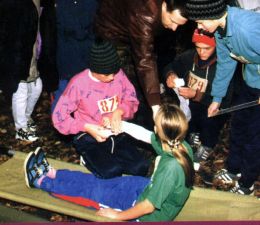 ПЕРВАЯ ПОМОЩЬ ПРИ УШИБАХ И ВЫВИХАХУшибы и вывихи относятся к закрытым повреждениям. Вывих — это смещение концов костей в суставах относительно друг друга с нарушением суставной сумки. Чаще всего случается в плечевом, реже в тазобедренном, голеностопном и локтевом суставах в результате неудачного падения или ушиба. Характеризуется сильной болью, неподвижностью сустава, изменением его формы.Вывих самостоятельно вправлять нельзя, так как это только усилит страдания потерпевшего и усугубит травму. При вывихе плечевого сустава рука укладывается на косынку или плотно прибинтовывается к телу.Растяжения и разрывы связок суставов возникают в результате резких и быстрых движений, которые превышают физиологическую подвижность суставов. Чаще всего страдают голеностопный, лучезапястный, коленный суставы. Отмечается резкая болезненность в суставе при движении, отёчность, при разрыве связок — кровоподтёк.Первая помощь сводится к тугому бинтованию путём наложения давящей повязки, компресса (холодного) и созданию покоя конечности.Ушибы — это повреждение тканей и органов без нарушения целостности кожи и костей. Степень повреждения зависит от силы удара, площади повреждённой поверхности и части тела, её значимости для организма. К основным признакам ушибов относится боль, припухлость и кровоподтёки на месте соприкосновения с ранящим объектом.Выбор способов первой помощи зависит от локализации и тяжести повреждения. Ушибленной конечности создаётся полный покой, придаётся возвышенное положение, на место ушиба накладывается тугая давящая повязка, можно положить холодный компресс или пузырь со льдом. Внутрь для уменьшения болей назначаются обезболивающие средства.Очень серьёзен по своим последствиям ушиб головы, так как он может сопровождаться сотрясением и ушибом головного мозга. К признакам сотрясения головного мозга относятся потеря сознания на месте происшествия, возможны тошнота и рвота, замедление пульса.Пострадавшему создают полный покой, холодный компресс, лёд в пузыре на голову. Со всеми возможными предосторожностями больной как можно скорее должен быть направлен в лечебное учреждение. Для перевозки его кладут спиной на щит, а голову на мягкую подушку. Чтобы фиксировать шею и голову, на шею накладывают валик — воротник из мягкой ткани. Если ушиб головы сопровождается ранением кожных покровов, то на рану накладываются различные типы повязок в виде "чепца" или "уздечки".Ушибы суставов характеризуются резкой болезненностью, припухлостью, движение в повреждённом суставе ограничено. Накладывается тугая давящая повязка, и пострадавший должен быть направлен в лечебное учреждение для исключения более серьёзного повреждения.